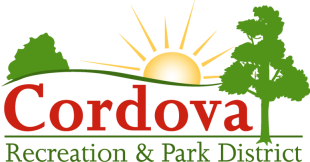 June 29, 2014California Environmental Protection Agency - Air Resources BoardMs. Shelby Livingston, ChiefClimate Investments Branch1001 I StreetSacramento, CA 95814RE:  Cap and Trade Auction Proceeds – Comments on Funding Guidelines for CA Climate Investments Program Ms. Livingston,The Cordova Recreation and Park District wishes to thank you for the opportunity to comment on the Funding Guidelines for Agencies that Administer the California Climate Investments from the Cap and Trade Auction Proceeds. As the representative of Cordova Recreation and Park District, I have reviewed the draft document and would like to provide the following comments for your consideration.  Please consider providing more clarity regarding the environmental review process and a framework for how to manage the unintended impacts of CEQA on the GGRF programs, particularly relating to: Funding: The document should help direct agencies through the statutory requirements and procedures of CEQA earlier in the process as they design programs to invest GGRF dollars. Considering that grant funding may not ideally align with CEQA scope and process, this document may provide more clarity to the agencies managing these conflicts and ultimately help avoid unexpected cost overruns.  Project implementation/timing: This document should provide some guidance to agencies when GGRF and environmental review deadlines are incompatible; jeopardizing both climate investment funds and time sensitive CEQA permits.Agency coordination and partnerships: The guidelines do not provide enough assurance that projects of appropriate size and scope will be funded in those most vulnerable communities. Assuming that agencies are more likely to fund shovel ready projects because they have fewer statutory/CEQA requirements, this may impede the goals of funding projects in disadvantaged areas. It is our concern that the resulting effect is a disincentive to reducing GHG emissions. Consider provide more guidance to all administering agencies on how to coordinate funding and process CEQA on proposed projects requiring more in depth environmental review. It is important to ensure that large projects with greater impacts and GHG reduction benefits may be funded in disadvantaged communities. The District appreciates the Air Resources Board’s collaborative planning efforts to the benefit of all stakeholders as well at their commitment to planning environmentally responsible, healthy and sustainable communities.  We look forward to future engagement in this project. Please don’t hesitate to contact me if you have any questions. Regards,Linda Roberson, Park Planner and Urban DesignerCordova Recreation and Park DistrictCC: 	Evan Schmidt, Project Leader – Valley Vision	James M. Rodems, Cordova Recreation and Park District Administrator